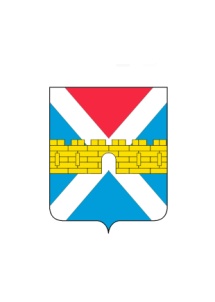 АДМИНИСТРАЦИЯ  КРЫМСКОГО  ГОРОДСКОГО  ПОСЕЛЕНИЯ КРЫМСКОГО РАЙОНАПОСТАНОВЛЕНИЕот _____________________                                                                                          № _____город КрымскО перечне персональных данных, обрабатываемых в администрации Крымского городского поселении Крымского района в связи с оказанием муниципальных услуг и осуществлением муниципальных функцийРуководствуясь пунктом 2 части 1 статьи 18  Федерального закона от 27 июля 2006 года № 152-ФЗ «О персональных данных», Уставом Крымского городского поселения Крымского района и во исполнение подпункта «б» пункта 1 перечня мер, направленных на обеспечение выполнения обязанностей, предусмотренных Федеральным законом «О персональных данных» и принятыми в соответствии с ним нормативными правовыми актами, операторами, являющимися государственными или муниципальными органами, утвержденного постановлением Правительства Российской Федерации от
21 марта 2012 года № 211, п о с т а н о в л я ю:Утвердить Перечень персональных данных, обрабатываемых в администрации Крымского городского поселения Крымского района в связи с оказанием муниципальных услуг и осуществлением муниципальных функций (приложение).2. Общему отделу (Колесник) обнародовать  настоящее постановление в соответствии с утвержденным порядком обнародования муниципальных правовых актов Крымского городского поселения Крымского района.3. Организационному отделу администрации Крымского городского поселения Крымского района (Завгородняя) разместить настоящее постановление на официальном сайте администрации Крымского городского поселения Крымского района в сети Интернет.4.Контроль за исполнением постановления возложить на заместителя главы Крымского городского поселения Крымского района А.А.Смирнова и заместителя главы Крымского городского поселения Крымского района М.А.Забарину..           5. Постановление вступает в силу со дня его обнародования. Глава Крымского городского  поселения Крымского района                                                                 Я.Г.Будагов